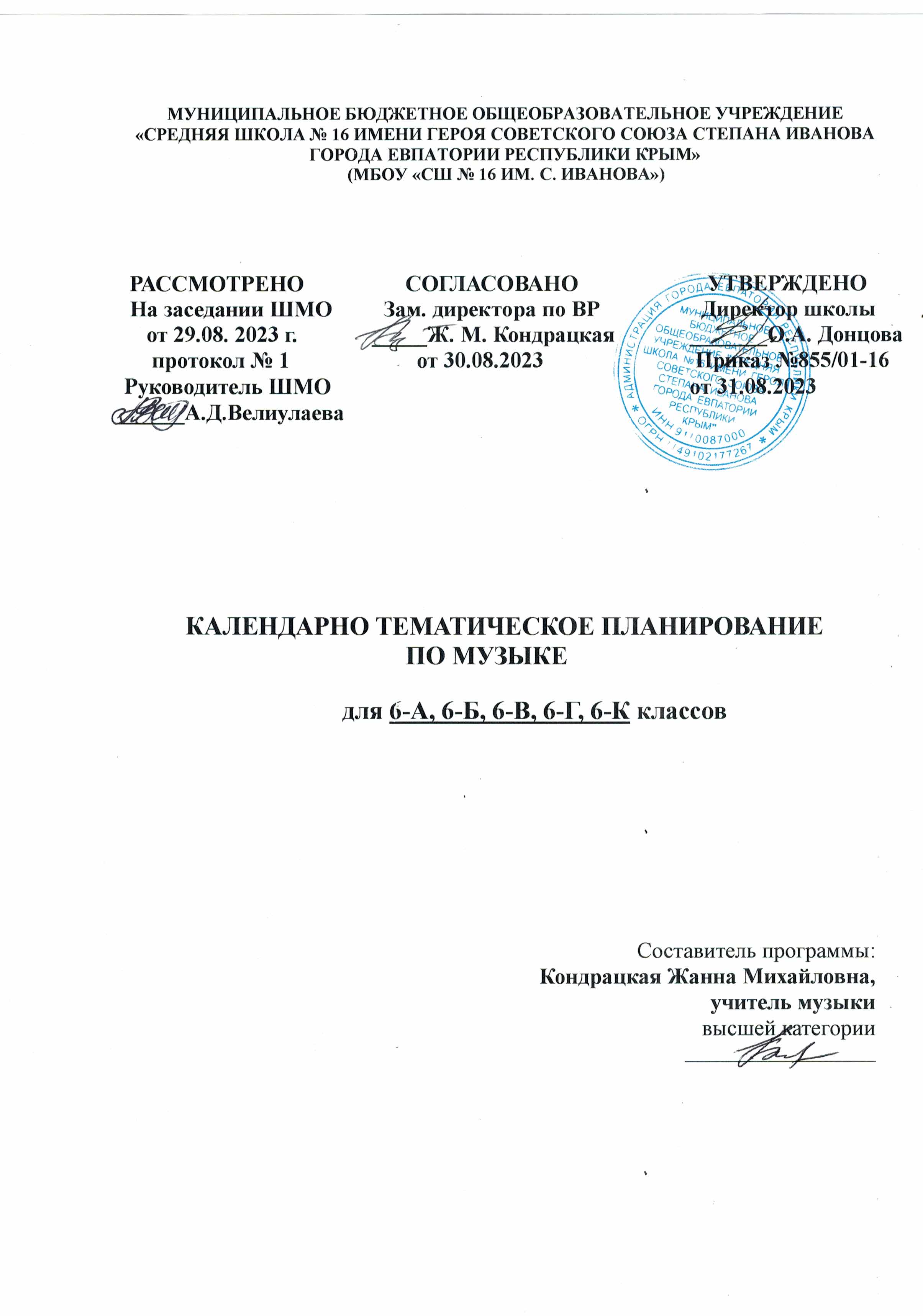 Календарно- тематическое планирование 6 –Г,  6-К классовКалендарно- тематическое планирование 6 –А   классаКалендарно- тематическое планирование 6 –Б  классаКалендарно- тематическое планирование 6 –В класса№ п/п№ п/п№ п/п№ п/пДатаДатаТема урокапланфактфактфактпланфактТема урока1222345 Тема 1 :  Народное музыкальное творчество ( 8 часов) Тема 1 :  Народное музыкальное творчество ( 8 часов) Тема 1 :  Народное музыкальное творчество ( 8 часов) Тема 1 :  Народное музыкальное творчество ( 8 часов) Тема 1 :  Народное музыкальное творчество ( 8 часов) Тема 1 :  Народное музыкальное творчество ( 8 часов) Тема 1 :  Народное музыкальное творчество ( 8 часов)104.09«Подожди, не спеши, у берёз посиди…»211.09Современная музыкальная культура родного края318.09Обряды и обычаи в фольклоре и в творчестве композиторов425.09Народное искусство Древней Руси502.10Фольклорные традиции родного края и соседних регионов 609.10Мир чарующих звуков: романс716.10Два музыкальных посвящения 8   23.10Портреты великих исполнителейТема 2 : Русская классическая музыка  (7 часов)Тема 2 : Русская классическая музыка  (7 часов)Тема 2 : Русская классическая музыка  (7 часов)Тема 2 : Русская классическая музыка  (7 часов)Тема 2 : Русская классическая музыка  (7 часов)Тема 2 : Русская классическая музыка  (7 часов)Тема 2 : Русская классическая музыка  (7 часов)913.11«Мозаика»1020.11Образы симфонической музыки1127.11Патриотические чувства народов России1204.12Мир музыкального театра131311.12Фортуна правит миром141418.12Образы камерной музыки151525.12Инструментальный концертТема 3: Европейская классическая музыка (10 часов)Тема 3: Европейская классическая музыка (10 часов)Тема 3: Европейская классическая музыка (10 часов)Тема 3: Европейская классическая музыка (10 часов)Тема 3: Европейская классическая музыка (10 часов)Тема 3: Европейская классическая музыка (10 часов)Тема 3: Европейская классическая музыка (10 часов)161615.01Вечные темы искусства и жизни171722.01Программная музыка. 181829.01По странами и континентам191905.02По странами и континентам..202012.02Народная музыка американского континента212119.02Народная музыка американского континента222226.02Музыкальны образ и мастерство исполнителя23232304.03Симфоническое развитие музыкальных образов24242411.03Симфоническое развитие музыкальных образов25252525.03Духовный концертТема 4: Жанры музыкального  искусства (9 часов)Тема 4: Жанры музыкального  искусства (9 часов)Тема 4: Жанры музыкального  искусства (9 часов)Тема 4: Жанры музыкального  искусства (9 часов)Тема 4: Жанры музыкального  искусства (9 часов)Тема 4: Жанры музыкального  искусства (9 часов)Тема 4: Жанры музыкального  искусства (9 часов)26262601.04Духовный концерт27272708.04Авторская песня: прошлое и настоящее28282815.04Давайте понимать друг друга с полуслова: песни Булата Окуджавы29292922.04Космический пейзаж30303027.04Мюзикл. Особенности жанра31313113.05Портрет в музыке и живописи323232   20.05Ночной пейзаж333333Музыка в отечественном кино343434Музыка в отечественном кино№ п/п№ п/п№ п/п№ п/пДатаДатаТема урокапланфактфактфактпланфактТема урока1222345 Тема 1 :  Народное музыкальное творчество ( 8 часов) Тема 1 :  Народное музыкальное творчество ( 8 часов) Тема 1 :  Народное музыкальное творчество ( 8 часов) Тема 1 :  Народное музыкальное творчество ( 8 часов) Тема 1 :  Народное музыкальное творчество ( 8 часов) Тема 1 :  Народное музыкальное творчество ( 8 часов) Тема 1 :  Народное музыкальное творчество ( 8 часов)1  05.09«Подожди, не спеши, у берёз посиди…»212.09Современная музыкальная культура родного края319.09Обряды и обычаи в фольклоре и в творчестве композиторов426.09Народное искусство Древней Руси503.10Фольклорные традиции родного края и соседних регионов 610.10Мир чарующих звуков: романс717.10Два музыкальных посвящения 824.10Портреты великих исполнителейТема 2 : Русская классическая музыка  (7 часов)Тема 2 : Русская классическая музыка  (7 часов)Тема 2 : Русская классическая музыка  (7 часов)Тема 2 : Русская классическая музыка  (7 часов)Тема 2 : Русская классическая музыка  (7 часов)Тема 2 : Русская классическая музыка  (7 часов)Тема 2 : Русская классическая музыка  (7 часов)907.11«Мозаика»1014.11Образы симфонической музыки1121.11Патриотические чувства народов России1228.11Мир музыкального театра131305.12Фортуна правит миром141412.12Образы камерной музыки151519.12Инструментальный концертТема 3: Европейская классическая музыка (10 часов)Тема 3: Европейская классическая музыка (10 часов)Тема 3: Европейская классическая музыка (10 часов)Тема 3: Европейская классическая музыка (10 часов)Тема 3: Европейская классическая музыка (10 часов)Тема 3: Европейская классическая музыка (10 часов)Тема 3: Европейская классическая музыка (10 часов)1616   26.12Вечные темы искусства и жизни171709.01Программная музыка. 181816.01По странами и континентам191923.01По странами и континентам..202030.01Народная музыка американского континента212106.02Народная музыка американского континента222213.02Музыкальны образ и мастерство исполнителя23232320.02Симфоническое развитие музыкальных образов24242427.02Симфоническое развитие музыкальных образов25252505.03Духовный концертТема 4: Жанры музыкального  искусства (9 часов)Тема 4: Жанры музыкального  искусства (9 часов)Тема 4: Жанры музыкального  искусства (9 часов)Тема 4: Жанры музыкального  искусства (9 часов)Тема 4: Жанры музыкального  искусства (9 часов)Тема 4: Жанры музыкального  искусства (9 часов)Тема 4: Жанры музыкального  искусства (9 часов)262626  12.03Духовный концерт27272726.03Авторская песня: прошлое и настоящее28282802.04Давайте понимать друг друга с полуслова: песни Булата Окуджавы29292909.04Космический пейзаж30303016.04Мюзикл. Особенности жанра31313123.04Портрет в музыке и живописи32323207.05Ночной пейзаж33333314.05Музыка в отечественном кино343434   21.05Музыка в отечественном кино№ п/п№ п/п№ п/п№ п/пДатаДатаТема урокапланфактфактфактпланфактТема урока1222345 Тема 1 :  Народное музыкальное творчество ( 8 часов) Тема 1 :  Народное музыкальное творчество ( 8 часов) Тема 1 :  Народное музыкальное творчество ( 8 часов) Тема 1 :  Народное музыкальное творчество ( 8 часов) Тема 1 :  Народное музыкальное творчество ( 8 часов) Тема 1 :  Народное музыкальное творчество ( 8 часов) Тема 1 :  Народное музыкальное творчество ( 8 часов)107.09«Подожди, не спеши, у берёз посиди…»214.09Современная музыкальная культура родного края321.09Обряды и обычаи в фольклоре и в творчестве композиторов428.09Народное искусство Древней Руси505.10Фольклорные традиции родного края и соседних регионов 612.10Мир чарующих звуков: романс719.10Два музыкальных посвящения 826.10Портреты великих исполнителейТема 2 : Русская классическая музыка  (7 часов)Тема 2 : Русская классическая музыка  (7 часов)Тема 2 : Русская классическая музыка  (7 часов)Тема 2 : Русская классическая музыка  (7 часов)Тема 2 : Русская классическая музыка  (7 часов)Тема 2 : Русская классическая музыка  (7 часов)Тема 2 : Русская классическая музыка  (7 часов)909.11«Мозаика»1016.11Образы симфонической музыки1123.11Патриотические чувства народов России1230.11Мир музыкального театра131307.12Фортуна правит миром141414.12Образы камерной музыки151521.12Инструментальный концертТема 3: Европейская классическая музыка (10 часов)Тема 3: Европейская классическая музыка (10 часов)Тема 3: Европейская классическая музыка (10 часов)Тема 3: Европейская классическая музыка (10 часов)Тема 3: Европейская классическая музыка (10 часов)Тема 3: Европейская классическая музыка (10 часов)Тема 3: Европейская классическая музыка (10 часов)161628.12Вечные темы искусства и жизни171711.01Программная музыка. 181818.01По странами и континентам191925.01По странами и континентам..202001.02Народная музыка американского континента212108.02Народная музыка американского континента222215.02Музыкальны образ и мастерство исполнителя23232322.02Симфоническое развитие музыкальных образов24242429.02Симфоническое развитие музыкальных образов25252507.03Духовный концертТема 4: Жанры музыкального  искусства (9 часов)Тема 4: Жанры музыкального  искусства (9 часов)Тема 4: Жанры музыкального  искусства (9 часов)Тема 4: Жанры музыкального  искусства (9 часов)Тема 4: Жанры музыкального  искусства (9 часов)Тема 4: Жанры музыкального  искусства (9 часов)Тема 4: Жанры музыкального  искусства (9 часов)26262614.03Духовный концерт27272728.03Авторская песня: прошлое и настоящее28282804.04Давайте понимать друг друга с полуслова: песни Булата Окуджавы29292911.04Космический пейзаж30303018.04Мюзикл. Особенности жанра31313125.04Портрет в музыке и живописи32323202.05Ночной пейзаж33333316.05Музыка в отечественном кино34343423.05Музыка в отечественном кино№ п/п№ п/п№ п/п№ п/пДатаДатаТема урокапланфактфактфактпланфактТема урока1222345 Тема 1 :  Народное музыкальное творчество ( 8 часов) Тема 1 :  Народное музыкальное творчество ( 8 часов) Тема 1 :  Народное музыкальное творчество ( 8 часов) Тема 1 :  Народное музыкальное творчество ( 8 часов) Тема 1 :  Народное музыкальное творчество ( 8 часов) Тема 1 :  Народное музыкальное творчество ( 8 часов) Тема 1 :  Народное музыкальное творчество ( 8 часов)101.09«Подожди, не спеши, у берёз посиди…»2   08.09Современная музыкальная культура родного края3   15.09Обряды и обычаи в фольклоре и в творчестве композиторов4  22.09Народное искусство Древней Руси529.09Фольклорные традиции родного края и соседних регионов 606.10Мир чарующих звуков: романс713.10Два музыкальных посвящения 8   20.10Портреты великих исполнителейТема 2 : Русская классическая музыка  (7 часов)Тема 2 : Русская классическая музыка  (7 часов)Тема 2 : Русская классическая музыка  (7 часов)Тема 2 : Русская классическая музыка  (7 часов)Тема 2 : Русская классическая музыка  (7 часов)Тема 2 : Русская классическая музыка  (7 часов)Тема 2 : Русская классическая музыка  (7 часов)927.10«Мозаика»1010.11Образы симфонической музыки1117.11Патриотические чувства народов России1224.11Мир музыкального театра131301.12Фортуна правит миром141408.12Образы камерной музыки151515.12Инструментальный концертТема 3: Европейская классическая музыка (10 часов)Тема 3: Европейская классическая музыка (10 часов)Тема 3: Европейская классическая музыка (10 часов)Тема 3: Европейская классическая музыка (10 часов)Тема 3: Европейская классическая музыка (10 часов)Тема 3: Европейская классическая музыка (10 часов)Тема 3: Европейская классическая музыка (10 часов)161622.12Вечные темы искусства и жизни171712.01Программная музыка. 181819.01По странами и континентам191926.01По странами и континентам..202002.02Народная музыка американского континента212109.02Народная музыка американского континента222216.02Музыкальны образ и мастерство исполнителя23232301.03Симфоническое развитие музыкальных образов24242415.03Симфоническое развитие музыкальных образов25252529.03Духовный концертТема 4: Жанры музыкального  искусства (9 часов)Тема 4: Жанры музыкального  искусства (9 часов)Тема 4: Жанры музыкального  искусства (9 часов)Тема 4: Жанры музыкального  искусства (9 часов)Тема 4: Жанры музыкального  искусства (9 часов)Тема 4: Жанры музыкального  искусства (9 часов)Тема 4: Жанры музыкального  искусства (9 часов)26262605.04Духовный концерт27272712.04Авторская песня: прошлое и настоящее28282819.04Давайте понимать друг друга с полуслова: песни Булата Окуджавы29292926.04Космический пейзаж30303003.05Мюзикл. Особенности жанра31313117.05Портрет в музыке и живописи32323224.05Ночной пейзаж333333Музыка в отечественном кино343434Музыка в отечественном кино